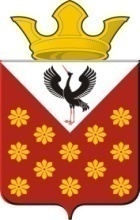 Российская  ФедерацияСвердловская областьБайкаловский районРаспоряжение главы Краснополянского сельского поселенияот 21 августа  2023 года №  73О проведении мероприятий, посвященных «Дню знаний» В соответствии с  Федеральным законом Российской федерации от 19.07.2004г. № 54-ФЗ «О собраниях, демонстрациях, шествиях и пикетирования», со ст.14 Федерального закона от 10.12.1995 г. № 196-ФЗ «О безопасности дорожного движения» пунктом 3 статьи 16 Федерального закона от 22.11.1995 г. № 171-ФЗ «О государственном регулировании производства и оборота этилового спирта, алкогольной и спиртосодержащей продукции». Областным законом Свердловской области от 29.10.2013 года № 103-ОЗ «О регулировании отдельных отношений в сфере розничной продажи алкогольной продукции и ограничения ее потребления на территории Свердловской области», Устава Краснополянского сельского поселения, в целях обеспечения охраны порядка и безопасности граждан в период проведения праздничных мероприятий, посвященных празднику «Дню знаний»:1.Определить места проведения праздничных мероприятий на территории Краснополянского сельского поселения:с. Краснополянское – МКОУ Краснополянская СОШ,с. Шадринка –МКОУ Шадринская СОШ,с. Елань – МКОУ Еланская СОШ,с. Чурманское МКОУ Чурманская ООШ.2. В период проведения праздничных мероприятий запрещается продажа алкогольной продукции при выездном обслуживании в точках общественного питания, за два часа до начала проведения праздничного мероприятия посвященного «Дню знаний» и один час после окончания мероприятия. 3. Контроль исполнения настоящего Распоряжения оставляю за собой.Глава Краснополянского сельского  поселения                                                 А.Н. Кошелев